ДЕПАРТАМЕНТ ОБРАЗОВАНИЯ ГОРОДА МОСКВЫЮГО-ЗАПАДНОЕ ОКРУЖНОЕ УПРАВЛЕНИЕ ОБРАЗОВАНИЙДЕПАРТАМЕНТА ОБРАЗОВАНИЙ Г.МОСКВЫГОСУДАРСТВЕННОЕ ОБЩЕОБРАЗОВАТЕЛЬНОЕ УЧРЕЖДЕНИЕДЕТСКАЯ ШКОЛА ИСКУССТВ «АККОРД»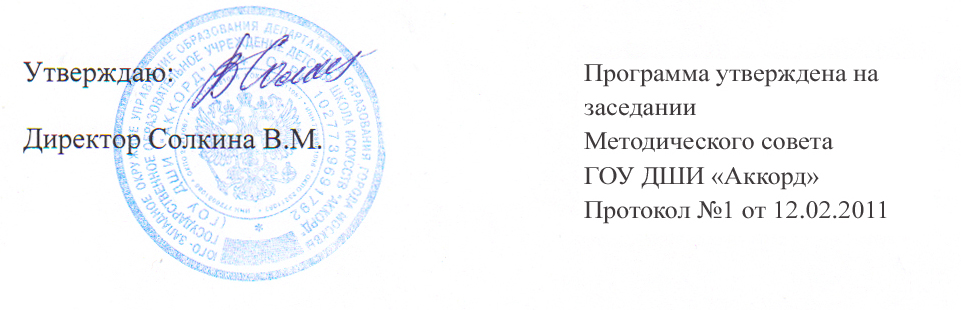 ПРОГРАММА ДОПОЛНИТЕЛЬНОГО ОБРАЗОВАНИЯ ДЕТЕЙ ПО ПРЕДМЕТАМ:«СЛУШАНИЕ МУЗЫКИ» и «МУЗЫКАЛЬНАЯ ЛИТЕРАТУРА»Редакция 2-ая, исправленная и дополненнаяВозраст обучаемых: от 6 до 15летПродолжительность образовательного цикла: 8 лет	Составитель:	 педагог дополнительного образования, заведующая музыкально-теоретическим структурным подразделением Мусатова Т.Д.Москва2011Пояснительная записка.Жизнь коротка, а искусство вечно.(Древняя Греция)Стремительно ворвавшийся 21век вносит в жизнь свои коррективы. В новых условиях АКТУАЛЬНОСТЬ данной программы дополнительного образования не только и не столько в том, чтобы передать учащимся сумму знаний, ав подготовке  активных творческих слушателей-любителей музыки;в обеспечении условий для творческого самоопределения личности и творческой самореализации: чтобы учащийся желал слушать и исполнять;в формировании у обучающегося адекватной современному уровню знаний и своей ступени обучения КАРТИНЫ МИРА;в интеграции личности в национальную и мировую культуру, формирование художественного вкуса в условиях загрязненности эфира и нашествия псевдо-музыки;в нацеленности на совершенствование личности и общества в целом;в воспроизводстве и развитии кадрового потенциала общества, нашем случае это подготовка преемников- специалистов.Направленность программы – художественно-эстетическая.Практическая значимость и универсальностьданной программы состоит в том, что:1. ей можно пользоваться как целиком, в курсе «Слушания музыки» и «Музыкальной литературы» для восьмилетнего обучения в ДМШ и ДШИ, для подготовки специалистов-музыкантов, так и для общего развития учащихся, а старшие классы 6-8 имеют 2 варианта учебного плана.2. можно использовать отдельные части: «Слушание музыки» или «Музыкальная литература».3. можно использовать отдельные темы: «Праздники народов мира»: «Рождество», «Святки», «Масленица» и другие.Частично программа перекликается с традиционной программой по «Музыкальной литературе» для ДМШ и ДШИ для 4-7 классов, принадлежащей В.Лагутину. Однако даже эта часть дополнена широким кругом тем. Программа является авторской, так как большая часть тем, а также определённые приёмы и методы впервые предлагаются для работы с учащимися ДМШ и ДШИ. Новизна программы в изучении и проведении праздников народов мира, изучении таких тем, как Г.Ф.Гендель и другие, расширение тем: 1) Романтизм в Европе: Ф.Лист, Р.Шуман, Ф.Медельсон, Р.Вагнер, Д.Россини, Н.Паганини, Д.Верди, Ш.Гуно, Ж.Бизе, И.Штраус.2) Расширение круга изучаемых произведений в творчестве русских композиторов: «Хованщина» и «Сорочинская ярмарка» М.Мусоргского, «Пиковая дама» П.Чайковского и других.3) Изучение музыки ХХ века: К.Дебюсси, М.Равеля, К.Орфа, Д.Гершвина, А.Шнитке, Э.Денисова, а также направлений современной классической и эстрадной музыки: джаз, блюз, рок….Цель настоящей программы – воспитание грамотного слушателя на примерах лучших народных, классических и современных музыкальных образцов.Она включает в себя 3 задачи:1. Воспитательные задачи: - воспитать у учащихся потребность к восприятию художественно-эстетических и музыкальных ценностей;- сформировать позитивное отношение к жизни и искусству, в частности – музыкальному;- воспитать у учащихся стремление к творчеству, в частности  - музыкальному. Воспитательно-образовательный алгоритм обучающего процесса можно схематически представить в следующем виде: Слушаю ( воспринимаю) прекрасное (музыку);Размышляю (рассказываю) о прекрасном (о музыке);Пытаюсь исполнить прекрасное (музыку);Пытаюсь самостоятельно создать прекрасное (музыку).При этом прекрасное (позитивное) в жизни и искусстве должно постепенно становиться для ребёнка образцом для подражания, своеобразной моделью поведения. Такова например жизнь Г.Генделя, который несмотря на все трудности и препятствия снова и снова возрождался из пепла как птица феникс и упорно создавал новый тип оперного театра. Такова жизнь Л.Бетховена, который несмотря на прогрессирующую глухоту создавал оптимистические произведения и не раз говорил друзьям: «Я схвачу судьбу за глотку, ей не удастся сломить меня». Такова жизнь И.Баха, который, будучи протестантом, в эпоху религиозных войн защищал детей – католиков. К сожалению, сейчас у наших детей мало позитивных примеров, поэтому рассказы о великих музыкантах, их нелёгких судьбах и гениальных произведениях сами по себе дают большой воспитательный эффект.К воспитательным задачам относятся способность к сопереживанию, сочувствию и соучастию, воспитание у учащихся не просто потребности в общении с музыкой, а потребности в духовном совершенствовании через общение с искусством, а также развитие коммуникативных способностей детей друг с другом, творческое использование музыкальных впечатлений в повседневной жизни.- восполнение дефицита общения с родителями (взрослыми) как предпосылки для формирования заниженной самооценки и ущербной социальной позиции многих «брошенных» детей;- снижение зачастую негативного влияние улицы;- формирования у детей адекватной шкалы ценностей в современных условиях информационной перегрузки, когда музыка зачастую превращается в фоновый поток;- посредством изучения народных традиций, жизненных и творческих путей композиторов, содержания музыкальных произведений, таких как «Иван Сусанин», «Борис Годунов», «Александр Невский» и другие формировать гражданскую позицию, патриотизм, воспитывать чувство товарищества, чувство личной ответственности, нравственные качества, такие как доброжелательность, стремление помочь другу, а также приобщение ребёнка к здоровому образу жизни;- воспитание пропагандистов музыкальной культуры.2. Обучающие задачи включают:- усвоение учащимися предлагаемого материала во всех его видах и формах;- учащиеся должны уметь различать и рассказать о музыкальных стилях, жанрах, композиторах, узнавать темы изученных произведений и, по возможности, их исполнять.3. Развивающие задачи:- побуждать у учащихся интерес к музыке, культуре;- развивать художественный вкус и уважение к литературе и чтению.Отличительные особенности программы – через все темы красной нитью проходит идея гуманизма, добра, справедливости, упорства в преодолении трудностей – от Г.Генделя, И.Баха, Л.Бетховена – до С.Прокофьева, Д.Шестаковича, А.Шнитке. - Ключевые понятия – эпоха, музыкальный стиль, характер музыкального произведения, включающий средства музыкальной выразительности, которые создают данный образ; музыкальные формы. Структурные элементы, жанровые особенности.Данная программа является второй редакцией программы-лауреата конкурса авторских программ в 2002 году. В 2006 году она была представлена на конкурс «Учитель года». В редакции расширено и дополнено введение и тематическое планирование в соответствии с современными требованиями.Программа реализуется в 2 этапа:I Слушание музыки 1-3 классы.II Музыкальная литература 4-8 классы. Исходя из особенностей возрастной психологии музыкального восприятия детей выявленных автором в процессе более чем тридцатилетней работы и нередко встречающихся в музыкально-педагогической литературы (Назайкинский «Психология музыкальных способностей»), автор пришла к выводу, что дети младшего школьного возраста, обладая более конкретным мышлением, легче и лучше воспринимают музыку участвуя в процессе её исполнения: песни с движениями, оркестра К.Орфа, обряды с пенями. Дети более старшего возраста 4-8 классов легче воспринимают уроки-лекции, уроки-концерты и уроки-творческие конференции. Этим обусловлено методическое различие 1-ой и 2-ой частей программы и в то же время их преемственность. Особенности возрастных групп детей.Программа рассчитана для детей с 7(6) до 15(14) лет. Для младшей возрастной группы 7-9(6-8)лет предназначена часть «Слушания музыки», делающая упор на непосредственное исполнение песен с движениями, песен с оркестром, обрядов и игр. Собственно слушанию отводится лишь часть времени. Старшая возрастная группа  9-15(8-14) лет, исходя из возрастных особенностей, таких как большая усидчивость, способность к обобщениям, владение навыками игры на фортепиано и пение, может больше и дольше слушать музыку, участвовать в уроках-концертах, уроках - читательских конференциях, делать письменные творческие работы. Вид групп – профильный, художественно-эстетическое направлениеСостав групп – постоянныйНабор детей происходит практически без конкурса, количество обучающихся в группе от 5 человек. В младших классах больше, в старших – меньше, так как необходимость профильной подготовки поступающих в средние специальные учебные заведения требует дифференцируемого подхода к учащимся.Режим занятий. Количество часов и занятий в неделю варьируется в зависимости от класса:1-5 классы 1 час в неделю, 6-8 классы 1,5 часа в неделю.В младших классах рекомендуется заниматься 2 раза в неделю по 0,5 часа, в старших желательно также заниматься 2 раза в неделю 0,5 +1 час. Отсюда в год получается 38 или 57 часа соответственно. Программа соответствует санитарным нормам, между занятиями есть перерывы установленные СанПиНами.ОЖИДАЕМЫЕ РЕЗУЛЬТАТЫ
I классВ процессе усвоения темы «Средства содержательной выразительности музыкального языка» и сущности образно-интонационного строя музыки, учащиеся будут знать в контексте специфику средств эмоционально-содержательной выразительности музыкального языка. Преобладают задания игрового типа (например, «угадайка»), составленные на основе изученных произведений: «Детский альбом» П. И.Чайковского, «Альбом для юношества» Р.Шумана, «Детская музыка» С. Прокофьева, «В пещере горного короля» Э.Грига и т. п. Ученики будут уметь определять лад, размер, жанр произведения. Ученики будут уметь описывать характер (эмоционально-образное содержание) произведения, создавать словесный портрет музыкального персонажа (персонажей), нарисовать рисунок, изображающий эмоционально-образное содержание произведения, а так же принимать активное участие в исполнении песен-сценок. II класс 	Тема:  	В процессе усвоения темы «Музыкальные традиции в нашей жизни» изучается период от мифов Древней Греции до праздников народов мира. Учащиеся будут знать и уметь пересказывать легенды и мифы о зарождении искусства, создании музыкальных инструментов, определять на слух произведения по звучанию ряда отдельных фрагментов («Волшебная флейта» В.Моцарта, «Вольный стрелок» К. Вебера, «Снегурочка» Н. А. Римского-Корсакова).Учащиеся будут:III класс	В процессе усвоения темы «Музыкальные инструменты», ученики будут знать состав симфонического и камерного оркестров, оркестра русских народных инструментов, уметь отличать отдельные инструменты по звучанию (тембру), а также уметь определять на слух (по звучащим фрагментам) произведения, изучаемые в классе: «Петя и Волк» С. Прокофьева, «Карнавал животных» К. Сен-Санса, «Картинки с выставки» М. Мусоргского.Учащиеся будут:IV класс 	В процессе усвоения темы «Зарубежная музыка: композиторы эпохи Барокко, Венская классическая школа» учащиеся будут знать жизнь и творчество таких колоссов мировой классической музыки как Г. Ф. Гендель, И. С. Бах, Л. Бетховен, В. Моцарт. Дети должны прочитать рекомендуемые книги, посвященные названным композиторам и уметь изложить содержание прочитанного в письменной форме. В то же время, в классе проходит и устное обсуждение содержания прочитанных книг. Возрастает количество времени, отведенное на самостоятельные формы работы и опрос учащихся. Учащиеся будут уметь выполнять письменные задания-«угадайки», контрольные работы, посвященные жизненному и творческому пути композиторов, находить в письменном тексте изучаемых произведений отдельные темы, уметь определять образно-эмоциональные особенности, используя известные средства музыкальной выразительности, а также форму (структуру) и границы этих тем.Учащиеся будут: V классВ процессе усвоения темы «Романтизм в музыкальном искусстве Европы» учащиеся будут знать творческие пути и важнейшие произведения композиторов-романтиков Ф.Шуберта, Р.Шумана, Ф.Шопена, Ф.Листа, Н.Паганини, Ф.Мендельсона, Р.Вагнера, Д.Россини, Д.Верди, Ш.Гуно, Ж.Бизе, И.Штрауса.	Количество часов в неделю и формы работы такие же, как в IV классе. Желательно посещение музыкальных театров, прослушивание опер «Севильский цирюльник» Дж. Россини, «Дон Паскуале» Г. Доницетти, «Кармен» Ж. Бизе, «Фауст» Ш. Гуно, «Аида» и «Риголетто» Дж. Верди и т. д.Учащиеся будут уметь определять черты стиля изученных произведений, а также рассказать или написать об этих произведениях и их авторах. Учащиеся будут:VI – VII классыВ процессе усвоения темы «Русская музыка 19 века» учащиеся будут знать истории жизни, творческие пути и основные произведения русских классиков: А.Алябьева, А.Варламова, А.Гурилёва, М.Глинки, А.Даргомыжского, А.Бородина, Н.Римского-Корсакова, М.Мусоргского, А. и Н.Рубинштейнов, П. Чайковского, С.Рахманинова, А.Скрябина, И.Стравинского.На данном этапе обучения преобладает монографический принцип. При этом наибольшее внимание уделяется самостоятельным творческим работам 3-х видов: уроки-концерты из произведений изучаемых композиторов, вечера романсов, читательские конференции о композиторах, сочинения об исполняемых произведениях. Формы проверки знаний остаются, в основном, такими же, как и в предыдущих классах, но усложняются требования к художественному оформлению работ. Учащиеся будут уметь  определять жанр, стиль, характер, форму произведения, уметь исполнить отрывок из выученного произведения на инструменте. Рекомендуется посещение театров, концертов.6 класс. Учащиеся будут:7 класс. Учащиеся будут:VIII классТема:.  	В процессе усвоения темы «Музыка 20 века: разнообразие стилей, традиции и новаторство» в первом полугодии учащиеся будут знать лучшие примеры отечественного музыкального искусства (дореволюционный период, советский период, музыкальное искусство России); во втором полугодии - музыкальное искусство зарубежных стран (включая ближнее зарубежье). С.Прокофьев, Д.Шостакович, А.Хачатурян, Р.Глиэр, Г.Свиридов, А.Шнитке, Э.Денисов. К.Дебюсси, М.Равель, К.Орф, Д.Гершвин, С.Джоплин, Э.Эленгтон, Л.Армстронг, Г.Миллер, Э.Пресли, А.Вебер, Н.Рыбников, отечественные и зарубежные музыкальные ансамбли. Этот этап обучения всегда вызывает большой интерес среди учащихся, они приносят свои записи, книги, исполняют произведения различных авторов, так что нередко, уроки превращаются в фестивали современной музыки. Учащиеся будут:По окончании VIII класса проводится выпускной экзамен по итогам всего обучающего цикла, предусматривающий ответы на вопросы по всем важнейшим темам пройденного материала и защиту 2-х сочинений по темам: «Произведения, которые я играю по специальности», «Музыкальный спектакль (опера, балет), которые я видел в театре». Здесь ученик должен самостоятельно проанализировать образно-интонационный строй, жизненное и художественное содержание произведения, его жанр и форму, средства эмоционально-содержательной выразительности музыкального языка. Желательно уметь провести сравнительный образно-стилистический анализ творчества композиторов разных эпох. Сочинение красочно оформляется и является своего рода «дипломной работой» ученика.В результате по окончании курсов «Слушанья музыки» и «Музыкальной литературе» учащиеся будут знать следующие явления, закономерности, категории, и уметь ими оперировать: тематизм, тема, лейт-тематизм, монотематизм;жанровость;звукоизобразительность, звукоподражание;программность, программная музыка;развитие тематизма, вариационность, разработочность;мелодия, гармония, фактура, бас, аккомпанемент, аккордовая фигурация, полифония, контрапункт, имитация, канон, остинато;тембр, виды оркестров: народный , камерный, симфонический, инструменты, партитура и группы симфонического оркестра;певческие голоса: сопрано, альт, тенор, бас, состав смешанного хора;музыкальная форма, драматургия, композиция, форма фуги, сонатная форма, простые формы, экспозиция, разработка, реприза, вступление, кода, кульминация;контраст, конфликт;период, двухчастная и трёхчастная репризная форма;вариации, рондо;циклические формы: сюита, сонатно-симфонический цикл, полифонический цикл (прелюдия и фуга, фантазия и фуга, токката и фуга), вокальный цикл;строение фуги (инвенции): тема, ответ, противосложение, интермедия, экспозиция, развивающий раздел, реприза;синтез искусств: опера, балет;ария, ариозо, каватина, монолог, ансамбль, хор, речитатив, кантилена, увертюра, антракт, интродукция, финал, сцена;вариация (балетная), дивертисмент, классический и характерный танец;номерная и сквозная композиция;хорал, песня, романс, баллада;кантата, оратория, месса, реквием;прелюдия, этюд, скерцо, ноктюрн, вальс, мазурка, полонез, менуэт, соната,      сюита, симфония. Концерт;старинная музыка, барокко, классицизм, романтизм, музыка 20-го века, неоклассицизм, венская классическая школа, Могучая кучка;прекрасное, возвышенное, безобразное, трагическое, комическое;художественный образ, эпос, лирика, драма;исторические эпохи;творческие пути выдающихся композиторов.МЕТОДИЧЕСКОЕ ОБЕСПЕЧЕНИЕ ПРОГРАММЫОсновная форма работы с детьми – урок. Группы детей от 5 до 8 человек. Урок предполагает использование разнообразных форм проведения: Прослушивание музыкального произведения и его осмысление: А) в младших классах – разучивание песен с движениями, песен с оркестром К.Орфа, рисунки к песням и прослушанным произведениям, составление рассказов по этим произведениям; уроки-концерты для родителей; уроки – праздники (обряды); контрольные уроки; викторины, кроссворды.Б) в старших классах – прослушивание произведений с нотами в руках, последующий анализ этих произведений (коллективный и индивидуальный) в устной и письменной форме; урок – лекции педагога, урок – беседа педагога с детьми, урок – концерт из произведений изучаемых композиторов, урок – читательская конференция. Текущие формы проверки - письменный контрольный урок – «угадайка» по музыкальным примерам, устный контрольный урок, работа с тестами по рабочей тетради, викторины, кроссворды, олимпиады, итоговые формы проверки – экзамены письменные и устные в конце года.Уроки, проведённые в музее музыкальной культуры имени М.И.ГлинкиВо всех классах рекомендуется посещение с педагогом и без педагога оперных спектаклей в театрах имени Станиславского и Немировича-Данченко, Большом, Новой опере, Геликоне, а также концертов в МГК зале им. Чайковского, и других.Педагог рекомендует просмотр по телевидению и по интернету передач по музыки и культуре. Проектно-исследовательская деятельность учащихся (при курировании педагогом) в индивидуальной и коллективной формах.К дидактическим материалам относятся:1. Приложение к программе – календарно-тематическое (поурочное) планирование2. Учебные пособия и рабочие тетради(см.список литературы)3. Фонохрестоматия по музыкальной литературе для детских музыкальных школ и школ искусств ГП «Фирма Мелодия» ЗАО «Твик-Лирек».1999г. 1-4 годы обучения4. Антология русской и западноевропейской музыки 12-20 веков комплект из 50 аудиодисков А.и Ю.Зверевы Москва 19975. Видеофильмы изучаемых опер 6. Проигрывающая аппаратура для кассет, пластинок и аудио дисков7. Телевизор с DVD плеером 8. Тематические таблицы9. Портреты композиторов10. Библиотека с учебной и художественной литературой по музыке11. Фортепиано или синтезаторУсловия реализации программы.1. Организационно-методические:Связь с методическими центрами района и города для успешной координации работы;Постоянная связь с другими учреждениями данного профиля обмена методическими находками, проведения творческих встреч, фестивалей, олимпиад;Непосредственная связь с МИОО и с музыкальными колледжами им. Ипполитова-Иванова, им.Гнесиных, им.Шнитке, колледжем при Московской Государственной Консерватории: консультации, курсы повышения квалификации, участие детей в олимпиадах.2. Все педагоги отдела имеют высшее музыкально-теоретическое образование, обладают высоким профессионализмом, работают с большой творческой отдачей.3. Материально-технические: просторные, хорошо освещённые и проветриваемые помещения; удобные парты и стулья;4. Организационно-педагогические средства:Образовательные программы;Методические разработки и рекомендации;5.Работа с родителями: организация открытых уроков и уроков-концертов для родителей, совместное проведение праздников и народных обрядов, совместное посещение концертов, музеев, лекций, театров;педагогическое просвещение: родительские собрания, индивидуальные беседы, пропаганда научно-популярной и педагогической литературыУчебно-тематический план по слушанию музыки и музыкальной литературе.8 лет обучения.Учебно-тематический план по годам обучения.Содержание программы1 класс 1 полугодие О чем говорит музыка .Все обдасти жизни:образы природы, игры, игрушки, разговор ожизни , чувства, сопереживания, истории о людях обыкновенных и неоьыкновенных, о животных, о других мирах, мечты, мелодия – как «герой »музыкального произведения: он с кем-то встречается, происходят событя и чем-то все заканчивается. Все это сделано средствами музыкальной выразительности. Диалог с учащимися, о каких событиях рассказала им знакомая музыка.  Разминка "Стук-стук-стук по крыше", сл. Ю.Николаева, обр. Т.МусатовойСредства музыкальной выразительности. Жанр. Песня, танец, марш, смешанные жанры, а также инструментальная пьеса, музыка к театральной постановке, опера, балет и другие жанры. «Детский альбом»  П.Чайковского: "Болезнь  куклы", "Похороны  куклы", "Новая кукла" "Летучие мыши мне спать не дают"  cл. Волковой  обр. Т. МусатовойМелодия, ритм.  Мелодия – вокальная, инструментальная, вокально – инструментальная. Ритм – маршевый, танцевальный, , повторяющийся, редкий- запоминающийся, единообразный.. П. Чайковский "Вальс", "Старинная французская песенка", "Немецкая песенка", "Неаполитан ская песенка"  "Телега"  сл. Ю. Николаева   обр . Т. МусатовойТемп, фактура. "Темп-быстрый. ,средний., медленный изменения темпа. Фактура- аккордовая. Полифоническая, гомофонно-гармоническая(мелодия и аккомпанемент), подголосочная; плотная и разреженная.  П. И. Чайковский : Марш деревянных солдатиков", "Камаринская", "Игра  в  лошадки" , "Сладкая греза" ;      "Телега"  сл. Николаева  обр . Мусатовой Динамика  forte,  Piano, их разновидности : "Времена года" П.Чайковского: "Осенняя песня", "На тройке" "Сенокос" муз. А.Щекалева  сл. В. Сорокина "Колосок" вып . 2Оркестр С.Прокофьев «Фея Осени» из балета "Золушка", А.Вивальди "Времена года" концерт №3 «Осень», ч. II   Программная музыка – это музыка. Имеющая литературное  название,, вполне определённое содержание: все песни, оперы, балеты,пьесы с названием:  «Гном «  и т. д.    Р.Шуман :"Веселый крестьянин", "Смелый  наездник", "Первая утрата" П.Чайковский :"Детский альбом", "Зимнее утро", "Баба Яга" П.Чайковский "У камелька",  "На тройке"  "Щелкунчик": Вальс, Танец феи Драже, Марш, Танец  пастушков С.Прокофьев «Фея Зимы» из балета "Золушка" Вивальди "Времена года",  Концерт №4 "Зима",ч. III .Д.Кабалевский "Лесная сказка"1 класс 2 полугодие Сказка в музыке   :   образность персонажей, обрисованных средствами музыкальной выразительности,  портреты и «чудеса», необычные оркестровые эффекты :   А.Лядов "Кикимора", Э.Григ "В пещере горного короля", "Шествие гномов" РНП "Баба-Яга" с движениями Н.Римский-Корсаков "Полёт шмеля""Колыбельная медведицы" из м/ф "Умка" муз. Крылатова сл. Яковлева С.Прокофьев "Сказочка" из цикла "Детская музыка" С.Прокофьев "Фея Весны" из балета "Золушка"; "Дождь и радуга", "Прогулка" из цикла "Детская музыка" В.Моцарт "Тоска по весне" Моцарт "Тоска по весне", "Вот весна, весна к нам пришла" П.Чайковский "Подснежник", "Песня жаворонка" "Дин-дон" "На окне сосульки"  муз. и сл. А.Морозовой, М.Глинка "Жаворонок", Вивальди "Времена года" Концерт №1 «Весна», ч. I "Утренняя песенка"  муз. и сл. А.МорозовойН.Римский-Корсаков "Снегурочка", "Песни и пляски птиц" "Детская песенка" Э.Григ, Марши: Р.Шуман "Марш" П.Чайковский "Марш деревянных солдатиков" С.Прокофьев – Марш из цикла "Детская музыка" "Солнышко вставало"  литовская н. п. обр. С.Шикмуса Д.Верди, Марш из оперы "Аида"; Ф.Мендельсон, "Свадебный марш"; С.Прокофьев, Марш из оперы "Любовь к трем апельсинам"Жанры  Танцы: характерные особенности ритмов разных танцев, танец для движения и для слушанья:   П.Чайковский "Мазурка", "Камаринская"; Э.Григ "Халлинг", "Вальс", "Танец эльфов";Ф. Шопен «Прелюдия» А-dur, «Мазурка» Си бемоль мажор И.Брамс "Венгерский танец №1"; М.Равель "Болеро"; М.Глинка "Вальс-фантазия"; Г.Свиридов – Вальс из Метели"2 класс 1 полугодие Легенды и мифы о мзыке. Древняя Греция, образовательный стандарт: математика, гимнастика, олимпийские игры, музыка.  Гермес и лираГермес сделал лиру из панцыря черепахи и подарил её Аполлону – покровителю искусств.  "Старый, добрый клавесин" Гайдн русский текст Т. Синявского Флейта Пана (паника).Пан настигал нимфу Сирингс, и она превратилась в тростник, на котором Пан стал играть. Состязание Пана и Апполона: Боги не могли решить кто же лучше играет, и по «знакомства»выиграл  бог Аполлон Мораь : не вступай в соревнование с сильнейшим по чину  Марсий и Апполон .Та же история.Геракл и Трещетка.:  по совету Афины гефест выковал трещетку, ей Геракл разогнал птиц с железными перьями.  Раковина Тритона :Улитка подарила Тритону раковину для Посейдона чтобы громко трубить.Орфей и аргонавты. :  своей игрой и пением Орфей заглушил пение Сирен и аргонавты миновали их остров.  Орфей и Апполон Не соревнуйся с сильнейшим! Орфей погиб за дерзость.   "Наш Мартин" немецкая народная песня     В.Глюк "Орфей" (т. фурий, мелодия "потерял я Эвридику)Оперы – легенды – сказки Европейских стран. В.Моцарт "Волшебная флейта" – борьба добра и зла-Феи Ночи и Заратустро  принц Тамино, принцесса Памина, Папагоно и Папагена..       К.Вебер "Вольный стрелок" – австрийская легенда о любви, дьяволе и серебряных пулях, о честных средствах борьбы.  Снежная метелица" А.Морозова, В.Алексеева "Вольный стрелок" "Рождественская песенка" А.Морозова, М.Грязева 2 класс 2 полугодие  Музыкальные традиции в нашей жизни. Россия  Святки (19 января). Земледельческий календарь. Игры зимой – подготовка к весенним полевым работам., смысл «передвижных праздников»- обойти все дворы, выявитьи помочь больным.  Это «медицинский »подтекст.  Символика песен и игр. Щедрин – Петрик – р. н. п. "Баба-яга", "Свинья ходит по бору, "Дед Ермак" Праздник "Святки" Н.Римский-Корсаков "Снегурочка"; содержание, песни и пляски птиц "Масленица" из оперы "Снегурочка" Подготовка к "Масленице". Символика песен и игр. Стравинский "Масленица" из балета "Петрушка" "А мы масленицу дожидаем", "Масленица - полизуха", "Идет матушка - весна", "Гори, гори ясно" – 2 варианта Распределение ролей, костюмы "Запрягу я воробья", "Никано-риха", "Прощай, Масленица"О природе, о посте "Лучина" р.н.п. "Вечерний звон", "Среди доли-ны ровные", "Вот мчится тройка", "Эй, ухнем", "Вдоль по Питерской" - воспоминания  о МасленицеЛегенды о Вербном воскресенье. Сон и пробуждение природы. П.Чайковский "Легенда"Пасха – двойной праздник. Праздничные и пасхальные звоны колоколов и песнопения. "Воробей" р.н.п.Язычество и христианство. Традиции и современность.  А. Березовский концерт для 4х г. хора "Не отвержи меня во время старости" Чесноков "Херувимская песнь" Царь И. Грозный "Стихирь в честь сретенья №2" – 16 Бортнянский концерт для хора "Живые в помощи" "Повсюду благовест" А.Гречанинов3 класс 1 полугодие  Средства музыкальной выразительности Жанры Инструменты симфонического оркестра Партитура С.Прокофьев "Петя и Волк" Бриттен "Путеводитель по оркестру" П.Чайковский "Мелодия" – скрипка;   А.Хандошкин Чувствительная ария" – скрипка А.Бородин, квартет №2 для 2-х скрипок, альта и виолончели Ре мажор соч. 1881 г., ч. 3 "Ноктюрн" П.Чайковский Вариации на тему Рококо (виолончель) Б.Марчелло Концерт для гобоя и камерного оркестра  И.Бах "Шутка" из Сюиты №2 для оркестраИ.Бах, Токката и фуга ре минор для органа Ж.Рамо "Курица" (клавесин) А.Хачатурян, «Танец розовых девушек»  из балета "Гаянэ"Оркестр народных инструментов  ;отличие состава от  симфонического, сходство групп "Коробейники" – вариации на тему русск. нар. песни, баян "На горе-то калина" р.н.п. Гусли Полька М.СироткинДвойная жалейка "Три хороводных наигрыша" Домра Сцена на Ярмарке из к/ма "Овод" Д.Шостакович Баян Веснянка И.Шамо Гармоники. Русские гармоники. Балалайка "Заиграй, моя волынка" Р.Н.П. Гитара "Цыганская венгерка". Трио гитаристовСвирель "Полянка" Р.Н.П. Духовые инструменты Смоленский "Гусачек" Р.Н.танец Гитара "Красный сарафан" А.Варламов Русский народный оркестр "Светит месяц" – вариации на тему Р.Н.П.Подражание музыкальным инструментам С.Слонимский "Колокола" С.Рахманинов Концерт для ф-но №2, 1-ая ч.Прелюдия до минор Н.Паганини – Ф.Лист, "Кампанелла" А.Лядов, "Музыкальная табакерка"; С.Рахманинов «Элегия»П.Чайковский "Итальянское каприччио"3 класс 2 полугодие Программная музыка Простые формы. М.Мусоргский "Картинки с выставки" необычная фортепианная форма, соединение вариаций и рондо, яркие музыкальные образы:портреты, акртинки, сценки.К.Сен-Санс "Карнавал животных"Музыкальные портреты , анализ пьес по средствам музыкальной выразительности.П..Дюка, "Ученик чародея"Образы ученика, Чародея, ведер, сценка.Э.Григ, "Пер Гюнт"о Григе, Сюжет, пьесы – портреты и сценки.Сказка в музыке. Балет П.Чайковский "Лебединое озеро" Сюжет, танцына балу, образ лебедя  Опера-сказка М.Глинка "Руслан и Людмила"Сюжет, 2 сферы, музыкальная характеристика персонажей, песни Баяна – о Пушкине.   Н.Римский-Корсаков "Садко"Сюжет, песни Садко , гостей, сцена с сетью, сцена на морском дне ."Сказка о царе Салтане" сюжет, 3 чуда "Золотой Петушок"Сюжет, марш, возгласы петушка.4 класс 1 полугодие Музыкальная культура Италии. Голос – национальная гордость, bel canto.Инструментальная музыка. Урок-концерт из произведений А. Корелли, А.Вивальди, Д.Тартини, А.Скарлатти"Поваренок – Люли", Люлли «Гавот», французские клавесинисты. Тамбурин Ж.Рамо, Ф.Куперен "Жницы"Эпоха Барокко особенности стиля в музыке  и жанры прелюдии, фуги, фантазии . Пассионы. Мессы .И.Бах. Жизненный и творческий путь :протестант в католических соборах, общечеловеческие ценности, виртуоз, капнльмейстер, гений- забытый композитор. Произведения для клавира "Маленькие прелюдии и фуги" Инвенции (выборочно, желательно из репертуара учащихся) строение фуги."ХТК" 1 том, прелюдия и фуга c-mo11 французская сюита c-mo11Органное творчество. Фантазия и фуга d-moll Хоральная прелюдия фа минор"Месса" h-moll "Cyrie eleison", "Gloria" Страсти по Матфею" – сюжет, традиция  ария альта fis-moll №10  ария альта fis-moll № 47 "Сжалься надо мной"  хор № 78 "Спокойно спи"Г. Гендель. Биография: немец Гендель приглашен в Англию писать итальянские оперы, 2 поражения, 3 подьёма к вершине славы ,Национальный композитор Англии.  Творческий путь .Оратория "Самсон" – сюжет, ария Самсона, Сцена разрушения храмаВенский музыкальный классицизм. Истоки,  итальянские консерватории, история, многонациональность, атмосфера соревнования, доступность и популярность музыки. Жанры – соната,симфония Жанры опер: опера -   seria, buffa. В.Глюк "Орфей". Оперная реформа  Жизненный и творческий путь И.Гайдна. Оркестр И.Гайдна.Парный состав. Партитура симфонического оркестр Сонатная форма. Классическая соната. Фортепианное творчество И. Гайдна. Соната e-moll Классическая симфония. И.Гайдна Симфония Es-dur4 класс 2 полугодиеВ. Моцарт. Жизненный и творческий путь.Чудо-ребенок, гений, 4 путешествия, венский период. "Реквием" Фортепианное творчество. Соната A-dur. Фантазия d-moll Симфоническое творчество. Симфония g-moll Оперное творчество "Свадьба Фигаро":сюжет, комедия характеров, характеристики героев, увертюра. "Дон Жуан", сюжет. Увертюра, характеристики героев, сцена с Командором.Л.Бетховен. Великая Французская буржуазная революция. Энциклопедисты, идеи, лозунги   «Свобода, равенство, братство»Жизненный и творческий путь, виртуоз, дирижер. Сила духа, гордость за талант, глухота, забота о братьях  Фортепианное творчество. Соната №8 "Патетическая" Сонаты "Лунная" №14 и "Аппассионата" №23 Симфоническое творчество. Обзор. Симфония №5 Увертюра"Эгмонт". Верность идеям и духу революции.5 класс 1 полугодие Романтизм в музыке, истоки, особенности содержания, внимание к каждому «маленькому человеку», сострадание, «детище наполеоновскихвойн»,когда в каждую семью вошло горе и разорение; камерные жанры, , песни, циклы миниатюр, тематизм. Ф.Шуберт. Жизненный и творческий путь. Шуберт и Бетховен.Вокальное творчество. "Лесной царь", "Форель", "Серенада", вокальные циклы "Прекрасная мельничиха", "Лебединая песня" - Шарманщик.  “Ave Maria” Фортепианное творчество: Музыкальный момент, экспромт, вальс си минор. Симфоническое творчество: "Неоконченная симфония"Р.Шуман. "Музыкант и литератор". "Фантастические пьесы","Карнавал", "Порыв" Ф. Шопен. Жизненный и творческий путь. Трудная судьба Польши, революция, затянувшиеся  на всю жизнь гастроли в Париже. Мазурки, Полонез As- dur Прелюдии,Ноктюрны Этюды, Вальс cis-mollЖизненный и творческий путь Ф.Лист Венгерская рапсодия №2 "Кампанелла", "Кантабиле", "Грезы любви", "Серенада"Н. Паганини. Творческий путь. Концерт № 2 Ш ч., "Кампанелла" "Кантабиле", Каприс Es-dur, "Пляска ведьм"5 класс 2 полугодиеФ.Мендельсон. Творческий путь. Песни без слов: №12, № 30, № 40 Программная увертюра "Сон в летнюю ночь"Итальянская опера Д. Россини "Севильский цирюльник"Г. Доницетти  "Дон Паскуале" - прослушивание в учебном театре РАМ им. ГнесиныхНемецкая романтическая опера. Р.Вагнер. – жизненный и творческий путь, "Тангейзер" - содержание, увертюра "Лоэнгрин"  Тетралогия "Кольцо Нибелунгов" - сюжет, история создания, общее строение, система лейтмотивов. "Полет Валькирий" из оперы «Валькирия» "Траурная марш" из оперы «Гибель богов»Оперный реализм . Итальянская опера. Д.Верди Творческий путь. "Аида" "Риголетто"Французская лирическая опера. Ш.Гуно "Фауст".Ж. Бизе. "Кармен"Музыкальная Вена. Музыка И.Штрауса. Вальс. "На прекрасном  голубом Дунае". "Марш Радецкого".6 класс 1 полугодие Русская музыка до 19 в. Особенности развития народного и профессионального искусства в связи с введением Христианства. Роль церкви. Запреты, иго, Петровские реформы.19-й  век – расцвет искусства России. Великие дилетанты. А.Грибоедов, А.Алябьев, А.Варламов, А.ГурилевП.Булахов "Гори, гори, моя звезда…", "Колокольчики мои"; Е.Шашина "Выхожу один я на дорогу"М.Глинка– жизненный и творческий путь."Иван Сусанин" (Жизнь за царя) "Камаринская", "Вальс-фантазия" РомансыА.Даргомыжский Фантазия-шутка "Баба-яга" или обзор оперы  "Каменный гость" Романсы Опера "Русалка"6 класс 2 полугодие2-ая половина 19 в. Музыкальная жизнь Петербурга. Петербургская и Московская Консерватории. М.Балакирев "Исламей"А.Бородин. Романсы "Богатырская симфония" "Князь Игорь"Н.Римский-Корсаков. Жизненный и творческий путь. "Шехерезада" Романсы. "Снегурочка" "Царская невеста" "Сказание о невидимом граде Китеже и Деве Февронии"7 класс 1 полугодие М.Мусоргский. Жизненный и творческий путь. Песни  "Борис Годунов".  "Хованщина" (обзор) "Рассвет на Москве-реке" (вступление к опере), "Гадание Марфы" "Сорочинская  ярмарка" (обзор)Музыкальная жизнь Москвы II половины XIX века. МГК. Н. РубинштейнП. Чайковский. Жизненный и творческий путь. Фортепианная музыка. "Детский альбом", "Времена года", "Сентиментальный вальс" Концерт №1 для фортепиано с оркестром. Романсы, детские песни, "Евгений Онегин"7 класс 2 полугодие П.Чайковский. "Пиковая дама" Симфонии  № I, № IV Беляевский кружок. Русская музыка конца XIX века. А. Лядов. "Баба-Яга", "Кикимора", "Волшебное озеро"С.Рахманинов. Жизненный и творческий путь. Прелюдии cis-moll, g-moll "Этюды-картины" концерт для фортепиано с оркестром № 3 c-moll Романсы. А.Скрябин. Жизненный творческий путь, философия, стиль, гармония. "Поэма экстаза" Фортепианное творчество. Прелюдии, этюды. И. Стравинский. "Петрушка" 8 класс 1 полугодие Музыка ХХ века. Разнообразие стилей. Преемственность и новаторство. Россия.С.Прокофьев. Жизненный и творческий путь. Новаторство стиля. "Александр Невский" "Ромео и Джульетта" – балетное творчество Симфоническое творчество. Симфония №7 Симфония I. Марш из оперы "Любовь к трем апельсинам", фортепианные миниатюрыД. Шостакович. Жизненный и творческий путь. Черты стиля. "Танцы кукол", прелюдии, прелюдии и фуги. Романс из к/ф "Овод" Симфония №7А.Хачатурян. Вальс из муз. к драме "Маскарад", Танец с саблями из балета "Гаянэ" или балет «Спартак» (фрагменты), Р. Глиэр Гимн великому городу" из балета "Медный всадник", Г. Свиридов «Вальс», «Романс» из музыкальных иллюстраций к повести А.Пушкина "Метель", песни А. Шнитке "Поток", Э.Денисов "Пение птиц"Зарубежная музыка ХХ векаК. Дебюсси. «24 прелюдии» для ф-но, «Эстампы» ("Сады под дождем"), "Кукольный кэк-уок" из цикла «Детский уголок», Образы ("Движение") "Послеполуденный отдых Фавна". "Море" М.Равель. Болеро. Черты стиля. "Игра воды"К.Орф "Умница", Мессиан "Рождество господне" – сюита для органаД.Гершвин Опера "Порги и Бесс", "Рапсодия в стиле блюз" для ф-но с оркестром8 класс 2 полугодие Истоки джаза. На стыке трех культур. Блюз, регтайм. Новаторство и традиция. Импровизация. "Доброе утро мистер блюз" – Срэнн, Регтайм-бой Джоплин "Рег клинового листа", "Артист эстрады"Д.Эллингтон "Я вижу свет", Л.Армстронг "Мекки-нож", Г.Миллер "Серенада солнечной долины", "В настроении", Э. Фитцджеральд, Ч. Паркер, О. ПитерсонРок-н-ролл. Э. Пресли. Рок – фестивали. "Rolling Stones" – лучший рок-н-ролл "The Beatles", "Deep Purple" Heavy metall "Led Zeppelin", "Pink Floyd" – сплав всех стилей Э,Уэббер "Иисус Христос – суперзвезда" – первая рок-операА.Рыбников "Юнона и  Авось" – отечественная рок-операОтечественные ансамбли: "Машина  времени", "Цветы", "Аквариум", "ДДТ", "Арсенал", "Трио Ганелин" и т.д.Рекомендуемая литература для педагогов:Аверьянова О.И. Отечественная музыкальная литература XX века. Учебник для ДМШ: четвёртый год обучения. М.: Музыка, 2004Аверьянова О.И. Русская музыка второй половины ХХ века : Р. Щедрин, Э.Денисов, А.Шнитке. Книга для чтения. Учебное пособие по предмету «Музыкальная литература» для ДМШ и ДШИ. М.: Росмэн, 2004Аверьянова О.И. Русская музыка до середины XIX века. М.И.Глинка, А.С.Даргомыжский. Книга для чтения. Учебное пособие по предмету «Музыкальная литература» для ДМШ и ДШИ. М.: Росмэн-пресс, 2003Белоусова С.С. Романтизм. Ф.Шуберт. Р.Шуман. Ф.Шопен. Книга для чтения. Учебное пособие по предмету «Музыкальная литература» для ДМШ и ДШИ. М.: Росмэн-пресс, 2003Белоусова С.С. Русская музыка второй половины XIX века. А.П.Бородин, М.П. Мусоргский, Н.А. Римский-Корсаков. Книга для чтения. Учебное пособие по предмету «Музыкальная литература» для ДМШ и ДШИ.М.:Росмэн-пресс,2003Брянцева В.Н. Музыкальная литература зарубежных стран. Учебник для ДМШ: второй год обучения. М.: Музыка, 2004Енукидзе Н.И. Популярные музыкальные жанры. Из истории джаза и мюзикла. Книга для чтения. Учебное пособие по предмету «Музыкальная литература» для ДМШ и ДШИ. М.: Росмэн, 2004Енукидзе Н.И. Русская музыка конца XIX – начала ХХ века: П.Чайковский, А.Скрябин, С.Рахманинов. Книга для чтения. Учебное пособие по предмету «Музыкальная литература» для ДМШ и ДШИ. М.: Росмэн-пресс, 2004Ильичева А.В., Иофис Б.Р. Европейская музыка ХХ века. Группа «Шести», Новая венская школа. Б.Барток. П.Хиндемит. Книга для чтения. Учебное пособие по предмету «Музыкальная литература» для ДМШ и ДШИ. М.: Росмэн, 2004Иофис Б. Р. Музыкальная литература. Примерная программа и методические рекомендации для ДМШ и музыкальных отделений ДШИ Москва, 2004Калинина Г.Ф. Рабочие тетради (тесты)по музыкальной литературе 1-4 годы обучения. М.:2007Кирнарская Д.К. Классицизм. Й. Гайдн, В.Моцарт, Л.Бетховен. Книга для чтения. Учебное пособие по предмету «Музыкальная литература» для ДМШ и ДШИ.М.: Росмэн,2002Козлова Н.П. Русская музыкальная литература. Учебник для ДМШ: третий год обучения. М.: Музыка,2004Куберский И.Ю., Минина Е.В. Энциклопедия для юного музыканта Санкт-Петербург «Диамант» «Золотой век» 1997Лагутин А., Владимиров В. Музыкальная литература. Учебник для 4 кл. ДМШ и ДШИ: первый год обучения. М.: Престо, 2004Осовицкая З.Е., Казаринова А.С. Музыкальная литература. Учебник для ДМШ: первый год обучения. М.: Музыка, 2006Островская Я., Фролова Л., Цесс Н. «Рабочая тетрадь по музыкальной литературе» 1 года обучения ; учебное пособие для ДМШ «Композитор. Санкт-Петербург» 2008Островская Я.,Фролова Л. «Музыкальная литература в определениях и нотных примерах» учебное пособие для детей музыкальной школы 1 года обучения «Композитор. Санкт-Петербург» 2008Прохорова И. Музыкальная литература зарубежных стран. Учебник для 5 кл. ДМШ. М.: Музыка, 2005Смирнова Э. Русская музыкальная литература. Учебник для 6-7 кл. ДМШ. М.: Музыка, 2004Сорокотягин Д. «Музыкальная литература в таблицах: полный курс обучения». Ростов-на-Дону «Феникс» 2009Тихонова А.И. Возрождение и барокко. К.Монтеверди, Г.Пёрселл, Ф.Куперен, А.Вивальди, И.-С. Бах, Г.-Ф.Гендель. Книга для чтения. Учебное пособие по предмету «Музыкальная литература» для ДМШ и ДШИ. М.: Росмэн, 2003Царёва Н.А. «Уроки госпожи мелодии» «Престо» М.,2007 с аудиодисками 1кл, 2кл,3кл.Царёва Н.А. Предмет «Слушание музыки» в ДМШ и ДШИ. Программа, Методические рекомендации. Поурочный план. М.: ПРЕСС-СОЛО, 1998Рекомендуемая литература для учащихся:Аверьянова О.И. Отечественная музыкальная литература XX века. Учебник для ДМШ: четвёртый год обучения. М.: Музыка, 2004Аверьянова О.И. Русская музыка второй половины ХХ века : Р. Щедрин, Э.Денисов, А.Шнитке. Книга для чтения. Учебное пособие по предмету «Музыкальная литература» для ДМШ и ДШИ. М.: Росмэн, 2004Аверьянова О.И. Русская музыка до середины XIX века. М.И.Глинка, А.С.Даргомыжский. Книга для чтения. Учебное пособие по предмету «Музыкальная литература» для ДМШ и ДШИ. М.: Росмэн-пресс, 2003Белоусова С.С. Романтизм. Ф.Шуберт. Р.Шуман. Ф.Шопен. Книга для чтения. Учебное пособие по предмету «Музыкальная литература» для ДМШ и ДШИ. М.: Росмэн-пресс, 2003Белоусова С.С. Русская музыка второй половины XIX века. А.П.Бородин, М.П. Мусоргский, Н.А. Римский-Корсаков. Книга для чтения. Учебное пособие по предмету «Музыкальная литература» для ДМШ и ДШИ.М.:Росмэн-пресс,2003Брянцева В.Н. Музыкальная литература зарубежных стран. Учебник для ДМШ: второй год обучения. М.: Музыка, 2004Енукидзе Н.И. Популярные музыкальные жанры. Из истории джаза и мюзикла. Книга для чтения. Учебное пособие по предмету «Музыкальная литература» для ДМШ и ДШИ. М.: Росмэн, 2004Енукидзе Н.И. Русская музыка конца XIX – начала ХХ века: П.Чайковский, А.Скрябин, С.Рахманинов. Книга для чтения. Учебное пособие по предмету «Музыкальная литература» для ДМШ и ДШИ. М.: Росмэн-пресс, 2004Ильичева А.В., Иосиф Б.Р. Европейская музыка ХХ века. Группа «Шести», Новая венская школа. Б.Барток. П.Хиндемит. Книга для чтения. Учебное пособие по предмету «Музыкальная литература» для ДМШ и ДШИ. М.: Росмэн, 2004Калинина Г.Ф. Рабочие тетради (тесты)по музыкальной литературе 1-4 годы обучения. М.:2007Кирнарская Д.К. Классицизм. Й. Гайдн, В.Моцарт, Л.Бетховен. Книга для чтения. Учебное пособие по предмету «Музыкальная литература» для ДМШ и ДШИ.М.: Росмэн,2002Козлова Н.П. Русская музыкальная литература. Учебник для ДМШ: третий год обучения. М.: Музыка,2004Куберский И.Ю., Минина Е.В. Энциклопедия для юного музыканта Санкт-Петербург «Диамант» «Золотой век» 1997Лагутин А., Владимиров В. Музыкальная литература. Учебник для 4 кл. ДМШ и ДШИ: первый год обучения. М.: Престо, 2004Осовицкая З.Е., Казаринова А.С. Музыкальная литература. Учебник для ДМШ: первый год обучения. М.: Музыка, 2006Островская Я., Фролова Л., Цесс Н. «Рабочая тетрадь по музыкальной литературе» 1 года обучения ; учебное пособие для ДМШ «Композитор. Санкт-Петербург» 2008Островская Я.,Фролова Л. «Музыкальная литература в определениях и нотных примерах» учебное пособие для детей музыкальной школы 1 года обучения «Композитор. Санкт-Петербург» 2008Прохорова И. Музыкальная литература зарубежных стран. Учебник для 5 кл. ДМШ. М.: Музыка, 2005Смирнова Э. Русская музыкальная литература. Учебник для 6-7 кл. ДМШ. М.: Музыка, 2004Сорокотягин Д. «Музыкальная литература в таблицах: полный курс обучения». Ростов-на-Дону «Феникс» 2009Царёва Н.А. «Уроки госпожи мелодии» «Престо» М.,2007 с аудиодисками 1кл, 2кл,3кл.знать, что такоеуметьтембропределять тембры отдельных инструментовжанр, лад, размеропределять в изучаемых произведенияхмузыкальная темаузнавать темы изученных произведениймузыкальный образизученными средствами музыкальной выразительности устно или письменно дать характеристику музыкального образазвукоизобразительность, звукоподражаниеопределить в изучаемых произведенияхзнать, что такоеуметьтемапройденные темыжанр, лад, размер, мелодия, аккомпанемент, изученными средствами музыкальной музыкальный образвыразительности устно или письменно дать характеристику музыкального образакульминацияопределить кульминацию в изучаемом произведенииоркестр народных инструментов знать состав, определять тембры отдельных партитура и группы симфонического оркестраинструментов и групппрограммностьпривести соответствующие примерывариации, сюитаотличить вариации от сюитыпростые формыопределять в изучаемых произведенияхзнать, что такоеуметьстаринная музыка, барокко, классицизм, венский классицизмдать характеристику стилястроение фуги: тема, ответ, противосложение, интермедия, экспозиция, развивающий раздел, реприза, виды развития темы, контрапункт, имитация, канон, остинато, полифония, хоралпоказать всё это в изучаемых произведениях, а также в произведениях исполняемых учеником на инструменте (фортепиано)сонатная форма: экспозиция, разработка, реприза, кода, Главная, Связующая, Побочная, Заключительная партиипоказать всё это в изучаемых произведениях, а также в произведениях исполняемых учеником на инструменте (фортепиано)простая и сложная трёхчастная форма, рондо, вариации, концерт, сонатно-симфонический циклопределять значение частейпрограммная увертюраопределять содержание, строение и тематизмопера: ария, каватина, ансамбль, хор, речитатив, кантиленадать характеристикуувертюраопределить формуоратория, месса, реквиемдать характеристикупевческие голоса: сопрано, альт, тенор, бас, состав смешанного хораопределит по звучаниюмонотематизмпроследить в музыкальных примерахфактура, аккомпанемент, развитие тематизма, разработочностьпроследить в музыкальных примерахконтраст, конфликтпроследить в музыкальных примерахзнать, что такоеуметьлейт-тематизмпроследить в изучаемых произведенияхжанровостьопределитьвокальный циклдать характеристикупесня, романс, баллада, прелюдия, этюд, скерцо, ноктюрн, вальс, мазурка, полонез, менуэтдать характеристику, указать жанровые признакиромантизмжать характеристику стилязнать, что такоеуметьэпос, лирика, драмадать характеристикувеликие дилетантыдать характеристику явления«Могучая кучка»дать характеристику направления, перечислить участниковоперная драматургияназвать особенности драматургии изучаемых оперномерная и сквозная композицияпривести примерызнать, что такоеуметьбалетобъяснить особенности жанравариация(балетная), дивертисмент, классический и характерный танецобъяснить значение и особенностиномерная и сквозная композицияпривести примеры из балетовзнать, что такоеуметькантатаназвать особенностинеоклассицизмназвать особенностигармония С.Прокофьеваопределить на слух и в нотахгармония Д.Шостаковичаопределить на слух и в нотахалеаторика, серийная музыка, джаз, рок, современные эстрадные направления и ансамблииметь общее представлениеКлассКоличество часовКоличество часовКоличество часовКоличество часовТеоретические занятияТеоретические занятияПрактические занятияПрактические занятияКлассВ неделюВ неделюВ годВ годТеоретические занятияТеоретические занятияПрактические занятияПрактические занятияКласс1 вар2 вар1 вар2 вар1 вар2 вар1 вар2 вар11138382127179211383819251911311383822251611411383821261710511383820261810611,5385727281129711,5385726301227811,5385721331724№ n/nТемаКоличество часовКоличество часовКоличество часовКоличество часовКоличество часовКоличество часов№ n/nТемаВсегоВсегоТеоретических занятийТеоретических занятийПрактических занятийПрактических занятийI класс Слушанье музыкиI класс Слушанье музыкиI класс Слушанье музыкиI класс Слушанье музыкиI класс Слушанье музыкиI класс Слушанье музыкиI класс Слушанье музыкиI класс Слушанье музыкиI класс Слушанье музыки1Введение1111--2О чём говорит музыка1111--3Средства музыкальной выразительности3322114Программная музыка6644225Изучение и освоение материала при помощи оркестра К. Орфа8833556Ритмико-двигательное освоение материала8822667Сказка в музыке8866228Жанры в музыке3322119Итого часов383821211717II класс Слушанье музыкиII класс Слушанье музыкиII класс Слушанье музыкиII класс Слушанье музыкиII класс Слушанье музыкиII класс Слушанье музыкиII класс Слушанье музыкиII класс Слушанье музыкиII класс Слушанье музыки2.1Повторение пройденного2211112.2Легенды и мифы о музыке6644222.3Легенды в операх композиторов-классиков6633332.4Музыкальные традиции в нашей жизни. Праздники и обряды народов мира8844442.5Праздники и обряды в произведениях русских композиторов8866222.6Ритмико-двигательное освоение материала8811772.7Итого часов383819191919III класс Слушание музыкиIII класс Слушание музыкиIII класс Слушание музыкиIII класс Слушание музыкиIII класс Слушание музыкиIII класс Слушание музыкиIII класс Слушание музыкиIII класс Слушание музыкиIII класс Слушание музыки3.1Повторение пройденного2211113.2Жанры в музыке2211113.3Средства музыкальной выразительности5522333.4Инструменты симфонического оркестра; орган; клавесин4433113.5Оркестр народных инструментов3322113.6Подражание другим инструментам средствами оркестра и фортепиано3322113.7Программная музыка 101066443.8Простые музыкальные формы4422223.9Сказка в музыке5533223.10Итого часов383822221616IV класс Музыкальная литератураIV класс Музыкальная литератураIV класс Музыкальная литератураIV класс Музыкальная литератураIV класс Музыкальная литератураIV класс Музыкальная литератураIV класс Музыкальная литератураIV класс Музыкальная литератураIV класс Музыкальная литература4.1Повторение пройденного2211114.2Музыкальная культура 16-18 веков2211114.3Французские клавесинисты2211114.4Барокко в музыке 2211114.5Г.Ф.Гендель4422224.6И.С.Бах6633334.7Венский классицизм2211114.8И.Гайдн4433114.9В.А.Моцарт7744334.10Л. ван Бетховен7744334.11Итого часов383821211717V класс Музыкальная литератураV класс Музыкальная литератураV класс Музыкальная литератураV класс Музыкальная литератураV класс Музыкальная литератураV класс Музыкальная литератураV класс Музыкальная литератураV класс Музыкальная литератураV класс Музыкальная литература5.1Повторение пройденного2211115.2Романтизм в музыке2211115.3Ф. Шуберт6633335.4Р.Шуман2211115.5Н.Паганини2211115.6Ф.Лист2211115.7Ф.Шопен8855335.8Ф.Мендельсон2211115.9Д.Россини2211115.10Р.Вагнер4422225.11Д.Верди2211115.12Ш.Гуно2211115.13Ж.Бизе2211115.14Итого часов383820201818VI класс Музыкальная литератураVI класс Музыкальная литератураVI класс Музыкальная литератураVI класс Музыкальная литератураVI класс Музыкальная литератураVI класс Музыкальная литератураVI класс Музыкальная литератураVI класс Музыкальная литератураVI класс Музыкальная литература1 вар2вар1вар2вар1вар2вар6.1Повторение пройденного2411136.2Развитие русской музыки до 19 века4833156.3Великие дилетанты4833156.4М.И.Глинка101477376.5А.С. Даргомыжский4634126.6Русская музыка 50-х-60-х гг. ХХ века1211116.7А.П.Бородин4633136.8Н.А.Римский -Корсаков8966236.9Итого часов385727281129VII класс Музыкальная литератураVII класс Музыкальная литератураVII класс Музыкальная литератураVII класс Музыкальная литератураVII класс Музыкальная литератураVII класс Музыкальная литератураVII класс Музыкальная литератураVII класс Музыкальная литература1вар2вар1вар2вар1вар2вар7.1Повторение пройденного2612147.2М.П.Мусоргский81268247.3Музыкальная жизнь Москвы 2-ой половины 19 века.МГК, Рубинштейн Н.Г.4633137.4П.И.Чайковский101488267.5Беляевский кружок. А.Лядов2311127.6С.В.Рахманинов5633237.7А.Н.Скрябин5633237.8И.Ф.Стравинский2412127.9Итого часов385726301227VIII класс Музыкальная литератураVIII класс Музыкальная литератураVIII класс Музыкальная литератураVIII класс Музыкальная литератураVIII класс Музыкальная литератураVIII класс Музыкальная литератураVIII класс Музыкальная литератураVIII класс Музыкальная литература1вар2вар1вар2вар1вар2вар8.1Повторение пройденного2211118.2Музыка ХХ века. Разнообразие стилей4413118.3С.С.Прокофьев4633138.4Д.Д.Шостакович2633138.5А.И.Хачатурян2413118.6Г.В.Свиридов2413118.7А.Г. Шнитке2211118.8Э.Н.Денисов2211118.9К.Дебюсси2412128.10М.Равель1412128.11К.Орф120,510,518.12Гершвин220,510,518.13Истоки и развитие джаза2211118.14Рок-н-ролл2211118.15“the Beatles”, “Deep Purple” Heavy metal, “Led Zeppelin”2312118.16Вебер «Иисус Христос – суперзвезда»2211118.17А.Рыбников «Юнона и Авось»2312118.18Современные отечественные ансамбли2312118.19Итого часов:385721331724